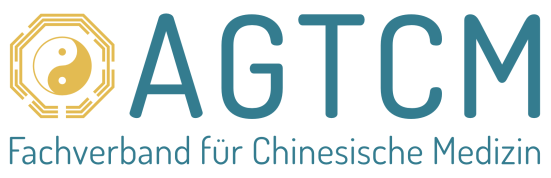 PressemitteilungThemenspecial zu TCM-Behandlung von Kopfschmerzen + Migräne jetzt online Berlin, 31.01.2022 – Kopfschmerzen und Migräne sind weit verbreitet und quälen viele Menschen lange und immer wieder. Oft finden Kopfschmerz-Patient:innen schließlich den Weg in die TCM-Praxis. Hier kann ihnen mit den Methoden der Traditionellen Chinesischen Medizin geholfen werden, die eine andere Herangehensweise zur Behandlung bietet als die Schulmedizin. Im AGTCM-Themenspecial zu Kopfschmerzen und Migräne werden einige Aspekte für Therapeut: innen und Patient: innen aufgearbeitet – inklusive Tipps zur Selbstbehandlung und Selbsthilfe. Für Therapeut:innen stehen aktuell drei Artikel zur Verfügung: Im Beitrag: „Differenzialdiagnosen mit Akupunktur-Punktkombinationen für die Behandlung von Kopfschmerzen und Migräne“ werden die unterschiedlichen Ursachen im Sinne der TCM beschrieben und Punktkombinationen für die Behandlung mit Akupunktur vorgeschlagen.Auch die Ernährungstherapie richtet sich nach den verschiedenen Lokalisationen und Ursachen von Kopfschmerzen und Migräne. Im Artikel „Kopfschmerzen und Migräne - Was ist bei der TCM-Ernährungsempfehlung zu beachten?“ werden verschiedene Nahrungsmittel mit ihren Wirkungen nach der TCM vorgestellt und ausführlich beschrieben. Dass Akupunktur zur Migräneprophylaxe geeignet ist, belegen inzwischen zahlreiche Studien. Auch die Zusammenfassung einer Meta-Analyse mit dem Titel „Migräneprophylaxe: Akupunktur ist wirkungsvoll und risikoarm“ richtet sich vorrangig an Therapeut:innen. Die gute Nachricht: Die Bewertung von Schein-Akupunktur vs. Verum-Akupunktur hat sich zugunsten der Verum-Akupunktur verändert.Für Patient: innen können begleitend zur Behandlung ihrer Kopfschmerz-Migräne-Symptomatik durch eine:n TCM-Therapeut: in leicht erlernbare Techniken der chinesischen Heilmassage, Tuina, sinnvoll sein. Im Artikel „Tuina-Selbstbehandlung bei Kopfschmerzen und Migräne“ wird anhand vieler Fotos und genauer Erklärungen anschaulich gezeigt, wie Patient: innen sich ggf. selbst Linderung verschaffen können. Durch die Massage bestimmter Regionen und durch Akupressur ausgewählter Punkte kann der Qi-Fluss wiederhergestellt werden. So werden die Selbstheilungskräfte aktiviert, die Symptome der unterschiedlichen Kopfschmerzen können gelindert werden.Die AGTCM ist ein berufsübergreifender Fachverband für Chinesische Medizin, der sich für höchste Qualität in Lehre und Anwendung der Traditionellen Chinesischen Medizin (TCM) einsetzt und dabei auch modernere Aspekte der Chinesischen Medizin mit berücksichtigt. Sie wurde 1954 gegründet und zählt heute etwa 1.700 Mitglieder, von denen die meisten als Heilpraktiker oder als Ärzte TCM praktizieren. Außerdem gehören u. a. spezialisierte Physiotherapeuten, Hebammen und Sinologen dem Fachverband an. Die AGTCM gehört zu den wichtigsten Verbänden für Chinesische Medizin in Deutschland und sichert mit ihren fünf Kooperationsschulen einen der höchsten Ausbildungsstandards für Akupunktur, chinesische Arzneimitteltherapie, Tuina, Diätetik und Qigong in Deutschland. Patienten unterstützt die AGTCM unter anderem bei der Suche nach passenden TCM-Therapeuten in ihrer Nähe und gibt ihnen Kriterien für die Qualität von TCM-Behandlungen an die Hand. Die AGTCM veranstaltet in jedem Jahr den internationalen TCM Kongress Rothenburg (o.d.T.), der inzwischen als größter und renommiertester TCM-Kongress der westlichen Welt etabliert ist. Die AGTCM ist Gründungsmitglied der European TCM Association (ETCMA), in der Organisationen aus 31 europäischen Ländern zusammenarbeiten.Pressekontakt: AGTCM – Juliane PapendorfTelefon: +49 (0)176 - 10 30 51 87E-Mail: papendorf@agtcm.deInternet: www.agtcm.de 